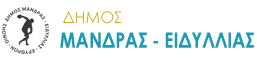 ΑΙΤΗΣΗ ΓΙΑ ΑΛΛΑΓΗ                                      ΙΔΙΟΚΤΗΤΗ (ΝΥΝ-ΠΡΩΗΝ)		ΕΠΩΝΥΜΟ…………………………………………………….ΟΝΟΜΑ…………………………………………………………ΟΝΟΜΑ ΠΑΤΕΡΑ…………………………………………..ΟΝΟΜΑ ΜΗΤΕΡΑΣ………………………………………..Α.Φ.Μ.: ..……………………………………………………….Δ.Ο.Υ. .…………………………………………………………..Δ/ΝΣΗ……………………………………………………………ΠΟΛΗ…………………………………………………………….Τ.Κ. ..……………………………………………………………..ΤΗΛ. ΚΑΤΟΙΚΙΑΣ…...………………………………………ΚΙΝΗΤΟ……………………………………………………………….E-mail…………………………………………………………….               ΔΕΛΤΙΟ ΤΑΥΤΟΤΗΤΑΣΓενικός αριθμός ……………………….….……..Ημερομηνία έκδοσης …………………………. Χορηγήσασα Αρχή……………………………….                                         ΜΑΝΔΡΑ……………………………………….            ΑΡ. ΠΡΩΤ.: …………………………………….Παρακαλώ όπως ενεργήσετε  να γίνει αλλαγή ονόματος ιδιοκτήτη στον χρηματικό κατάλογο ύδρευσης από  …………………………………………………………………………………………………………………………………………………σε………………………………………………………………………..…………………………………….………………………………………Αποδέχομαι τους όρους κανονισμού ύδρευσης του Δήμου και αναλαμβάνω την ύδρευση σε ό,τι αφορά, έχοντας τη νομή και κατοχή αυτής.             Σας επισυνάπτω:Συμβόλαιο που έχει μεταγραφεί στο υποθηκοφυλακείο ή το  Ε 9που φαίνεται το ακίνητο.Φωτοτυπία Δελτίου Ταυτότητας ΙδιοκτήτηΕξοφλητικό ότι δεν υπάρχει χρέος στον  υπ’ αρ.:………………………….υδρομετρητή,                       με κωδ. αρ.:…………………………………………που βρίσκεται στην οδό ……………………..…………………………………………………………….      Μάνδρα…………..…………………………….….      O/H Aιτ……….…………………………………..